모유 수유를 하시는 어머님께,모유 수유를 통한 귀하의 자녀를 위한 헌신에 진심으로 기쁜 마음을 가지고 있습니다.  WIC 병원에서 귀하에게 다중 사용자용 모유 수유 펌프를 대여해드렸습니다  펌프의 사용 기한이 지났으며 병원에 반환하기로 한 기한은  입니다.조만간 펌프가 병원으로 반송되지 않으면 주정부에서 펌프 교체 비용을 청구합니다.모유 수유 펌프를 빠른 시일 내에 반환하시거나, 펌프 대여 기한 연장에 관하여 () 에 문의하시길 바랍니다.  훌륭한 어머니로서, 귀하의 협조에 감사 드립니다. 감사합니다.이 기관은 평등한 기회를 제공합니다.워싱턴 주 WIC 영양 보충 프로그램에는 차별이 없습니다.장애가 있는 사람을 위해, 요청에 따라 이 문서를 다른 형식으로도 제공합니다.
요청하려면 1-800-841-1410 (TDD/TTY 711)로 전화 주십시오.DOH 961-1128   June 2017   Korean	   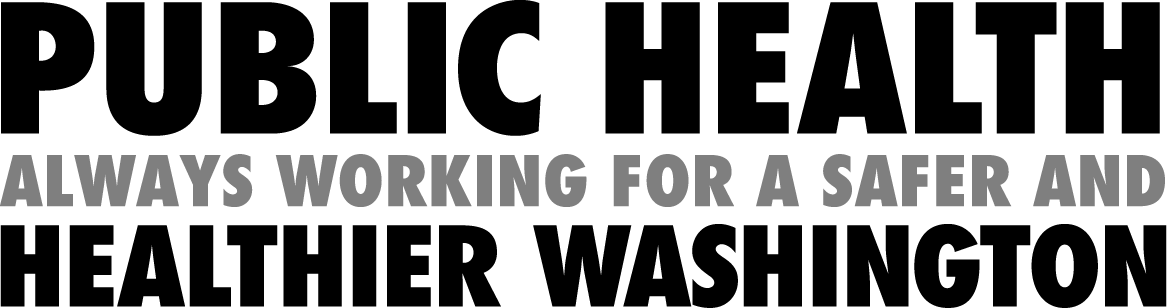 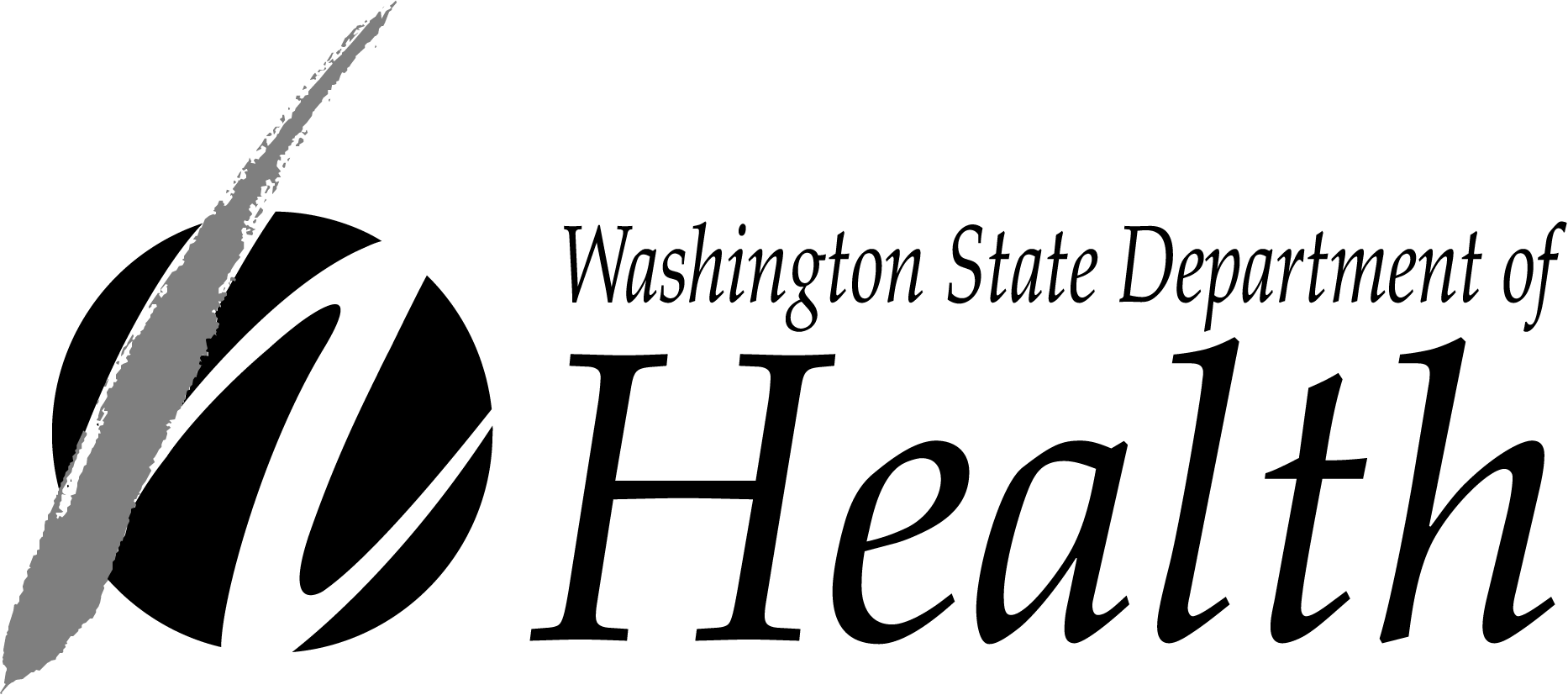 